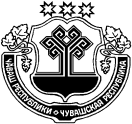 На основании протеста Прокуратуры Красноармейского района Чувашской Республики администрация Убеевского сельского поселения Красноармейского района Чувашской Республики  п о с т а н о в л я е т:1. Внести  в постановление администрации Убеевского сельского поселения Красноармейского района от 06.010.2017 года № 69 «Выдача разрешения  на  ввод построенного, реконструированного объекта капитального строительства в эксплуатацию»  следующие изменения:  1) в  разделе III пункты 3.1.1, 3.1.2, 3.1.3, 3.1.4, 3.1.6 Административного регламента изложить  в следующей редакции:   1) «3.1.1. Прием документов»  слова «в течение 1 дня»  читать  «в течение 1 дня»;   2) «3.1.2. Формирование и направление запросов в органы (организации), участвующие в предоставлении муниципальной услуги»  вместо  слов «не должен превышать 3 дней»  читать  «не должен превышать 2 дня»;   3) «3.1.3. Рассмотрение принятых документов»   слова  «не должен превышать 3 дней»  читать  «не должен превышать 2 дня»;   4)  «3.1.4. Осмотр объекта капитального строительства» слова  «в течение 1 дня» читать «в течение 1 дня»;   5)  «3.1.6.  Подготовка и выдача разрешения на ввод объекта в эксплуатацию» слова  «в течение 1 дня» читать «в течение 1 дня».2. Настоящее постановление вступает в силу после его  официального опубликования в  периодическом печатном издании «Вестник Убеевского сельского поселения».   Глава  Убеевского   сельского поселения                                                                                 Н.И.Димитриева   «3.1.1. Прием документов   1) в администрации Убеевского сельского поселения Красноармейского района Чувашской Республики.     Основанием для предоставления муниципальной услуги является представление Заявления с приложением документов, предусмотренных пунктом 2.6 настоящего Административного регламента, заявителем лично либо его уполномоченным лицом при наличии надлежаще оформленных документов. Заявитель при предоставлении заявления и документов, необходимых для предоставления муниципальной услуги, предъявляет документ, удостоверяющий личность.    Специалист, осуществляющий прием документов, проверяет срок действия документа, наличие записи об органе, выдавшем документ, даты выдачи, подписи и фамилии должностного лица, оттиска печати, а также соответствие данных документа, удостоверяющего личность, данным, указанным в документах, представленных для выдачи Разрешения.    В ходе приема специалист сельского поселения проверяет правильность заполнения Заявления, полноту содержащихся в них сведений. Также проверяет на наличие подчисток, приписок, зачеркнутых слов; на наличие повреждений, которые могут повлечь к неправильному истолкованию.   Документы, в ходе проверки которых выявлены нарушения, в соответствии с пунктом 2.7. не подлежат приему. Факт предоставления заявления и документов фиксируется путем регистрации в системе электронного документооборота в течение 1 дня с момента подачи.    При приеме документов на подлиннике Заявления проставляется дата входящей корреспонденции с указанием номера регистрации согласно реестру учета.   При подготовке Заявления и прилагаемых документов не допускается применение факсимильных подписей. Заявитель несет ответственность за достоверность представленных сведений и документов. Представление заявителем неполных и (или) заведомо недостоверных сведений является основанием для отказа в предоставлении муниципальной услуги.  В случае если Заявление и документы поступили после 16.00 ч., срок предоставления муниципальной услуги начинает исчисляться с рабочего дня, следующего за днем приема заявления и документов  Глава Убеевского сельского поселения  в течение 1 дня определяет специалиста отдела ответственным исполнителем по данным документам.   2) в МФЦ:   Прием, регистрация заявления и выдача документов могут осуществляться автономным учреждением «Многофункциональный центр по предоставлению государственных и муниципальных услуг» Красноармейского района Чувашской Республики (далее - МФЦ).   Основанием для предоставления муниципальной услуги является представление лично, либо представителем заявителя Заявления с приложением документов, предусмотренных пунктом 2.6. Административного регламента в МФЦ.   Специалист МФЦ, ответственный за прием и регистрацию документов осуществляет действия, предусмотренные абз. 4, абз. 5 подпункта 3.1.1. Административного регламента.   Документы, в ходе проверки которых выявлены нарушения, в соответствии с пунктом 2.7. не подлежат приему.    Специалист МФЦ, ответственный за прием и регистрацию документов, фиксирует обращения заявителей в системе электронного документооборота (далее - СЭД) с присвоением статуса «зарегистрировано». После регистрации в СЭД готовит расписку о принятии документов, согласие на обработку персональных данных (далее - расписка) в 3-х экземплярах (1 экземпляр выдает заявителю, 2 - ой с Заявлением и принятым пакетом документов направляется в МКУ «Земельное управление» Красноармейского района, 3 - ий остается в МФЦ) в соответствии с действующими правилами ведения учета документов.   В расписке указываются следующие пункты:согласие на обработку персональных данных;данные о заявителе;расписка – уведомление о принятии документов;порядковый номер заявления;дата поступления документов;подпись специалиста;перечень принятых документов;сроки предоставления услуги;расписка о выдаче результата.  После регистрации заявления специалист МФЦ  в течение 1 дня, организуют доставку представленного заявителем пакета документов из МФЦ в администрацию Убеевского сельского поселения при этом меняя статус в СЭД на «отправлено в ведомство». Днем начала срока предоставления муниципальной услуги будет являться следующий день, за днем принятия заявления с приложенными документами.   Глава Убеевского сельского поселения в течение 1 дня определяет специалиста сельского поселения ответственного исполнителя по данным документам.  Результатом предоставления муниципальной услуги является регистрация Заявления с приложениями документов в журнале регистрации входящих документов.    3.1.2. Формирование и направление запросов в органы (организации), участвующие в предоставлении муниципальной услуги   Основанием для осуществления административной процедуры, связанной с формированием и направлением межведомственных запросов в органы (организации), участвующие в предоставлении муниципальной услуги, является установление в рамках осуществления административной процедуры, связанной с приемом заявления и документов, необходимых для предоставления муниципальной услуги и представляемых заявителем, необходимости обращения в государственные органы, органы местного самоуправления и подведомственные государственным органам или органам местного самоуправления организации, в распоряжении которых находятся документы в соответствии с нормативными правовыми актами Российской Федерации, нормативными правовыми актами субъектов Российской Федерации, муниципальными правовыми актами, с целью получения сведений, необходимых для предоставления муниципальной услуги.   Межведомственный запрос администрации Убеевского сельского поселения  о представлении документов (их копии или сведения, содержащиеся в них), необходимых для предоставления государственной услуги с использованием межведомственного информационного взаимодействия, должен содержать следующие сведения, если дополнительные сведения не установлены законодательным актом Российской Федерации:- наименование органа, направляющего межведомственный запрос;- наименование органа, в адрес которого направляется межведомственный запрос;- наименование муниципальной услуги, для предоставления которой необходимо представление документа и (или) информации, а также, если имеется, номер (идентификатор) такой услуги в реестре муниципальных услуг;- указание на положения нормативного правового акта, которыми установлено представление документа и (или) информации, необходимых для предоставления муниципальной услуги, и указание на реквизиты данного нормативного правового акта;- сведения, необходимые для представления документа и (или) информации, установленные настоящим Административным регламентом, а также сведения, предусмотренные нормативными правовыми актами как необходимые для представления таких документа и (или) информации;- контактная информация для направления ответа на межведомственный запрос;- дата направления межведомственного запроса;- фамилия, имя, отчество и должность лица, подготовившего и направившего межведомственный запрос, а также номер служебного телефона и (или) адрес электронной почты данного лица для связи.Срок направления межведомственного запроса в соответствующий орган (организацию) не должен превышать 2 дня с момента приема и регистрации заявления и документов, необходимых для предоставления муниципальной услуги. Результатом процедуры является направление межведомственного запроса в соответствующий орган (организацию).       3.1.3. Рассмотрение принятых документов   Основанием для получения муниципальной услуги является принятое Заявление с прилагаемыми к нему документами к рассмотрению  Специалист администрации Убеевского сельского поселения, уполномоченный на выдачу Разрешений, в течение 2 дней с момента передачи документов на рассмотрение обязан обеспечить проверку наличия и правильности оформления документов, указанных в пункте 2.6. настоящего Административного регламента.  Документы (их копии или сведения, содержащиеся в них), указанные в подпунктах 1, 2, 3 и 9 пункта 2.6 настоящего Административного регламента, запрашиваются специалистом сельского поселения в государственных органах, органах местного самоуправления и подведомственных государственным органам или органам местного самоуправления организациях, в распоряжении которых находятся указанные документы, если застройщик не представил указанные документы самостоятельно.  Документы, указанные в подпунктах 1, 4, 5, 6, 7 и 8 пункта 2.6 настоящего   Административного регламента, направляются заявителем самостоятельно, если указанные документы (их копии или сведения, содержащиеся в них) отсутствуют в распоряжении органов государственной власти, органов местного самоуправления либо подведомственных государственным органам или органам местного самоуправления организаций. Если документы, указанные в настоящей части, находятся в распоряжении органов государственной власти, органов местного самоуправления либо подведомственных государственным органам или органам местного самоуправления организаций, такие документы запрашиваются специалистом отдела в органах и организациях, в распоряжении которых находятся указанные документы, если застройщик не представил указанные документы самостоятельно.  Межведомственный запрос администрации Убеевского сельского поселения о представлении документов (их копии или сведения, содержащиеся в них), необходимых для предоставления муниципальной услуги с использованием межведомственного информационного взаимодействия должен содержать следующие сведения, если дополнительные сведения не установлены законодательным актом Российской Федерации:- наименование органа, направляющего межведомственный запрос;- наименование органа, в адрес которого направляется межведомственный запрос;- наименование муниципальной услуги, для предоставления которой необходимо представление документа и (или) информации, а также, если имеется, номер (идентификатор) такой услуги в реестре муниципальных услуг;- указание на положения нормативного правового акта, которыми установлено представление документа и (или) информации, необходимых для предоставления муниципальной услуги, и указание на реквизиты данного нормативного правового акта;- сведения, необходимые для представления документа и (или) информации, установленные настоящим Административным регламентом, а также сведения, предусмотренные нормативными правовыми актами как необходимые для представления таких документа и (или) информации;- контактная информация для направления ответа на межведомственный запрос;- дата направления межведомственного запроса;- фамилия, имя, отчество и должность лица, подготовившего и направившего межведомственный запрос, а также номер служебного телефона и (или) адрес электронной почты данного лица для связи.Срок направления межведомственного запроса в соответствующий орган (организацию) не должен превышать 2 дня с момента приема и регистрации заявления о выдаче разрешения на ввод объекта в эксплуатацию и документов, необходимых для предоставления муниципальной услуги. Результатом осуществления административного действия является получение межведомственного запроса.    3.1.4. Осмотр объекта капитального строительства Основанием для получения муниципальной услуги является принятое Заявление с прилагаемыми к нему документами. После проверки представленных застройщиком документов на наличие согласно пункту 2.6 настоящего Административного регламента и правильности оформления  специалист сельского поселения уведомляет застройщика, связавшись с ним по номеру телефона, указанному в заявлении о необходимости осуществления осмотра объекта и в течение 1 дня с выездом на место производит осмотр объекта капитального строительства. Осмотр объекта капитального строительства осуществляется в присутствии застройщика либо его представителя в срок, не превышающий 1 дня со дня установления соответствия документов на наличие согласно пункту 2.6 настоящего Административного регламента и правильности оформления.В ходе осмотра построенного, реконструированного объекта капитального строительства осуществляется проверка соответствия такого объекта требованиям, установленным в разрешении на строительство, градостроительном плане земельного участка или в случае строительства, реконструкции линейного объекта в проекте планировки территории и проекте межевания территории, а также требованиям проектной документации, в том числе требованиям энергетической эффективности и требованиям оснащенности объекта капитального строительства приборами учета используемых энергетических ресурсов, за исключением случаев осуществления строительства, реконструкции объекта индивидуального жилищного строительства. Специалисту сельского поселения в ходе осмотра объекта капитального строительства предоставляется экспликация объекта капитального строительства. В случае, если при строительстве, реконструкции объекта капитального строительства осуществляется государственный строительный надзор, осмотр такого объекта органом, выдавшим разрешение на строительство, не проводится.Результатом административного действия является выдача экспликации объекта капитального строительства      3.1.6.  Подготовка и выдача разрешения на ввод объекта в эксплуатацию   Основанием является выполнение строительства, реконструкции объекта капитального строительства в полном объеме в соответствии с разрешением на строительство, соответствия построенного, реконструированного объекта капитального строительства градостроительному плану земельного участка или в случае строительства, реконструкции линейного объекта проекту планировки территории и проекту межевания территории, а также проектной документации, специалистом сельского поселения в течение 1 дня готовится Разрешение и направляется главе Убеевского сельского поселения.   Разрешение оформляется по форме, утвержденный приказом Минстроя России от 19.02.2015 N 117/пр "Об утверждении формы разрешения на строительство и формы разрешения на ввод объекта в эксплуатацию"
(Зарегистрировано в Минюсте России 09.04.2015 № 36782) (Приложение 7 к Административному регламенту), регистрируется в журнале учета разрешений на ввод объектов в эксплуатацию.  Глава Убеевского сельского поселения в течение 1 дня со дня представления специалистом сельского поселения Разрешения с приложением документов подписывает указанное разрешение.  В течение 1 дня следующего за днем подписания разрешения на ввод объекта в эксплуатацию указанное разрешение выдается заявителю (его уполномоченному представителю), оставшийся экземпляр хранится в архиве администрации Убеевского сельского поселения.  Разрешение на ввод объекта в эксплуатацию (за исключением линейного объекта) выдается застройщику в случае, если в орган местного самоуправления, выдавший разрешение на строительство, передана безвозмездно копия схемы, отображающей расположение построенного, реконструированного объекта капитального строительства, расположение сетей инженерно-технического обеспечения в границах земельного участка и планировочную организацию земельного участка, для размещения такой копии в информационной системе обеспечения строительства и развития общественной инфраструктуры.   В случае обнаружения технической ошибки в разрешении на ввод объекта в эксплуатацию, либо в акте приемки законченного строительством объекта после их выдачи, застройщик письменно обращается в администрацию Убеевского сельского поселения либо в МФЦ с просьбой о внесении изменений в разрешение на ввод объекта в эксплуатацию, акт приемки с указанием старой и новой редакции пунктов, в которых обнаружены технические ошибки.  Специалист сельского поселения в течение 10 дней рассматривает обращение, составляет письмо о возможности или невозможности устранении технической ошибки, подписывает  у главы Убеевского сельского поселения Красноармейского района  и выдает застройщику.    В случае если Заявление с прилагаемыми документами поступило из МФЦ, разрешение в течение 1 дня, следующего за днем подписания разрешения, выдается специалисту МФЦ, ответственному за доставку документов.  Специалист МФЦ в день поступления от администрации Убеевского сельского поселения конечного результата услуги фиксирует в СЭД информацию о смене статуса документа на «готово к выдаче».   Экземпляр разрешения выдается заявителям либо уполномоченным лицам при наличии полномочий, оформленных в соответствии с действующим законодательством, в МФЦ при предъявлении ими расписки о принятии документов.  Специалист МФЦ, ответственный за выдачу документов, фиксирует выдачу конечного результата предоставления услуги в расписке, раздел «выдача результата» своей подписью и подписью заявителя с указанием даты выдачи результата, при этом меняя статус в СЭД на «завершено».    Результатом предоставления муниципальной услуги является выдача разрешения на ввод объекта в эксплуатацию, указанное разрешение выдается заявителю (его уполномоченному представителю). 2. Настоящее постановление вступает в силу после его  официального опубликования в  периодическом печатном издании «Вестник Убеевского сельского поселения».   Глава  Убеевского   сельского поселения                                                                                 Н.И.ДимитриеваЧĂВАШ  РЕСПУБЛИКИКРАСНОАРМЕЙСКИ РАЙОНĚЧУВАШСКАЯ РЕСПУБЛИКА КРАСНОАРМЕЙСКИЙ РАЙОН  УПИ  ЯЛ ПОСЕЛЕНИЙĚН АДМИНИСТРАЦИЙĔЙЫШĂНУ  2018.12.17    № 74Упи  салиАДМИНИСТРАЦИЯУБЕЕВСКОГО СЕЛЬСКОГО ПОСЕЛЕНИЯ ПОСТАНОВЛЕНИЕ17.12.2018     №   74село УбеевоО внесении изменений в постановление  администрации Убеевского сельского поселения от 06.10.2017 г №  69  «Выдача разрешения  на  ввод построенного,  реконструированного объекта капитального строительства в эксплуатацию»  О внесении изменений в постановление  администрации Убеевского сельского поселения от 06.10.2017 г №  69  «Выдача разрешения  на  ввод построенного,  реконструированного объекта капитального строительства в эксплуатацию»  